PHẦN I: TRẮC NGHIỆM (4 điểm)Hãy khoanh tròn vào chữ cái đặt trước câu trả lời đúngCâu 1  (1 điểm)a) Số thập phân gồm 74 đơn vị, 8 phần mười, 3 phần nghìn viết là:A. 74,83		B. 74,803			C. 74,083			D. 74,38b) Số thập phân 0,73 viết dưới dạng phân số là:A. 73%		B. 			C. 				D. Câu 2 (1 điểm)   a) 40% của 120kg là:A. 30kg		B. 300kg		C. 48kg			D. 46kgb) Quy tắc tính diện tích xung quanh của hình lập phương là:A. S = a x a x 6			B. S = a x a x 4		C. S = a x a x a			D. S = (a + a ) x 4(S: là diện tích xung quanh, a là độ dài cạnh hình lập phương )Câu 3 (1 điểm)a) Giá trị của biểu thức 36,2 – 26,5  0,1 là : A. 0,97		B. 9,7			C. 2,65			D. 33,55b) Diện tích của hình tam giác có độ dài đáy 5,5cm và chiều cao 4cm là:A. 19 cm2                B. 13,5cm2			C. 11cm2            	D. 22 cm2Điền số (chữ) thích hợp vào chỗ chấm:Câu 4 (1 điểm)a) Một bể nước dạng hình hộp chữ nhật đo trong lòng bể có chiều dài 2,5m; chiều rộng 1,2m và chiều cao 1m. Thể tích của bể nước đó là ……............…….b) Mỗi buổi tối, Việt ngồi học bài từ 7 giờ 30 phút đến 9 giờ 15 phút. Vậy thời gian Việt ngồi học là ..................giờ.................phút.II. PHẦN TỰ LUẬN (6 điểm)Câu 1. (1 điểm) Điền số thích hợp vào chỗ trống a) 4,85 ha = ……..….…..m2				b) 4,52 m3 = ……..….dm3c) 2 năm rưỡi = …………tháng				d)  ngày = …….…giờ	Câu 2. (2 điểm) Đặt tính rồi tínha)     34,98 + 309,8					402 – 99,09    3 giờ 38 phút  x 4				12 giờ 25 phút : 5Câu 3. (2 điểm)Gia đình bạn Vinh đi ô tô từ nhà lúc 7 giờ đến thành phố Hải Phòng lúc 8 giờ 15 phút để dự Lễ hội Hoa phượng đỏ. Tính vận tốc của ô tô, biết quãng đường từ nhà Vinh đến Hải Phòng là 52 km ?...................................................................................................................................................................................................................................................................................................................................................................................................................................................................................................................................................................................................................................................................................................................................................................................................................................................................................................................................................................................................................................................................................Câu 4. (1điểm) a)Tính bằng cách thuận tiện : 8 x 0,25 x 40 x 1,25     b) Một hình tròn nằm trong hình vuông (như hình vẽ), hãy tính diện tích hình vuông biết chu vi hình tròn là 12,56cm.……………………………………………………………………………..Họ và tên: ……………….Lớp: ……………BÀI KIỂM TRA HỌC KÌ IIMôn Toán - Lớp 5Năm học 2023-2024(Thời gian làm bài: 40 phút)==================.............................................................................................................................................................................................................................................................................................................................................................................................................................................................................................................................................................................................................................................................................................................................................................................................................................................................................................................................................................................................................................................................................................................................................................................................................................................................................................................................................................................................................................................................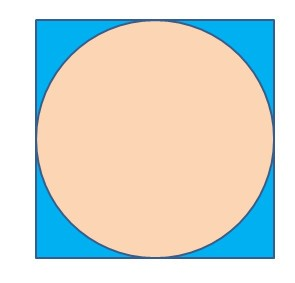 